＜ＪＡバンク中央アカデミー＞全国研修のご案内　(№1100・1320)為替実務研修（Ａ・Ｂ班）　　～ 新任者のための為替・決済業務の基礎知識を身に付ける講座～○研修のねらい（こんな時）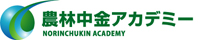 社会において重要かつ不可欠な資金決済機能を担う金融機関の為替業務は、地域の社会インフラとして正確・迅速な処理が求められます。本研修では、そのために必要となる内国為替・振込・代金取立業務の基本と小切手・手形取引の基礎知識の習得をねらいとしています。想定する受講対象者信連等の窓口部署または事務集中部署等で為替業務の担当の方もしくはＪＡ等の為替業務の指導等を担当する新任職員の方考え方（研修の骨格）内国為替の基本事項として、①内国為替の仕組み、②全銀内国為替制度・システム概要、③内国為替取扱規則に基づく内国為替業務の内容、 ④小切手・手形の基礎知識を取扱いルール等にそって説明の後、⑤代金取立業務の基本と送金業務について、それぞれ取引事例や演習等を交えながら広く織り込みながら学んでいただきます。加えて、農林中金職員により、⑥国庫金業務の基本について事故事例等を含め解説します。関係者の声研修講師紹介研修プログラム（予定）　※　進行により、時間配分等変更の可能性があります。募集人員　　　定員　３６名（各班とも）応募人数が定員を上回った場合は、受講をお断りする場合がありますので、予めご承知おきください。正式なご案内は、事務の都合上、3週間前頃の送付となります。参加費用(予定)（Ａ班・Ｂ班とも）　　　　　　　　　　　　　　　（消費税込）受講端末等について基本的には農林中央金庫が配付したiPad端末から受講してください。農林中央金庫から配付されたiPad端末に空きがない場合や所属団体に端末が配付されていない場合は、インターネットに接続できる自組織等の通信環境と端末(パソコン、タブレット等)により、研修を受講することも可能です。通信環境の良い場所で受講してください。通信速度は以下のサイトで測定できます。 (参考)　USENのスピードテストサイト⇒https://speedtest.gate02.ne.jp/　　　上記サイトの判定結果のうち「Web会議」が「快適」だと比較的安定します。農林中央金庫が配布したiPadでは、上記サイトにアクセスできません。ドコモ回線を利用しているスマホ等を利用して測定してください。受講端末のご調整が困難な方につきましては、弊社から受講セット（タブレット＋モバイルルーター）を有償でご案内することも可能です。個別のご案内となりますので、必要な方は弊社照会先にご連絡のうえ、貸与条件等をご確認ください。申込みの方法４月１６日（金）までに以下の方法でお申込みください。○その他留意事項　受講決定通知は、郵送しておりましたが、今後は、メールで送付させていただきますので、ご留意ください。以上セッション名内    容講    師【１日目】（13:00から接続開始）【１日目】（13:00から接続開始）【１日目】（13:00から接続開始）【１日目】（13:00から接続開始）13:3017:00＜開講＞○内国為替の基本事項(終了)・内国為替とは・内国為替の枠組み・全銀内国為替制度　等・丸山講師【２日目】（9:00から接続開始）【２日目】（9:00から接続開始）【２日目】（9:00から接続開始）【２日目】（9:00から接続開始）9:3012:0013:0017:00○内国為替の基本事項　（つづき）(昼食)・内国為替取扱規則・内国為替の取扱方式・為替貸借の決済・決済リスク　等・丸山講師9:3012:0013:0017:00○振込業務の基本○グループワーク(終了)・振込の仕組み・受付時の留意点・振込通知の発信・事前課題にかかる意見交換等・丸山講師【３日目】（9:00から接続開始）【３日目】（9:00から接続開始）【３日目】（9:00から接続開始）【３日目】（9:00から接続開始）9:3012:0013:0017:00○振込業務の基本　（つづき）(昼食)・入金不能分の扱い・振込の組戻　等・丸山講師9:3012:0013:0017:00○（代金取立に関わる）　小切手・手形の基礎知識(終了)・小切手・手形の概要・取扱いのルール・金融機関における取扱い・代金取立の仕組み　等・丸山講師【４日目】（9:00から接続開始）【４日目】（9:00から接続開始）【４日目】（9:00から接続開始）【４日目】（9:00から接続開始）9:3012:0013:0015:3015:40○代金取立業務の基本〇振返り(昼食)・取立の実務　等・丸山講師9:3012:0013:0015:3015:40〇国庫金業務の基礎事項(終了)・農林中金職員9:3012:0013:0015:3015:40アンケート(解散)金　　額備　　考受講料４８，１８０円教材費を含みます。宿泊代―　－食事代―　－合計４８，１８０円お申込み申込方法信農連・１ＪＡ県ＪＡ「研修申込・履歴管理システム」によりお申込みください。農林中金本支店・営業所N-Styleより農林中金系統人材開発部へお申込みください。